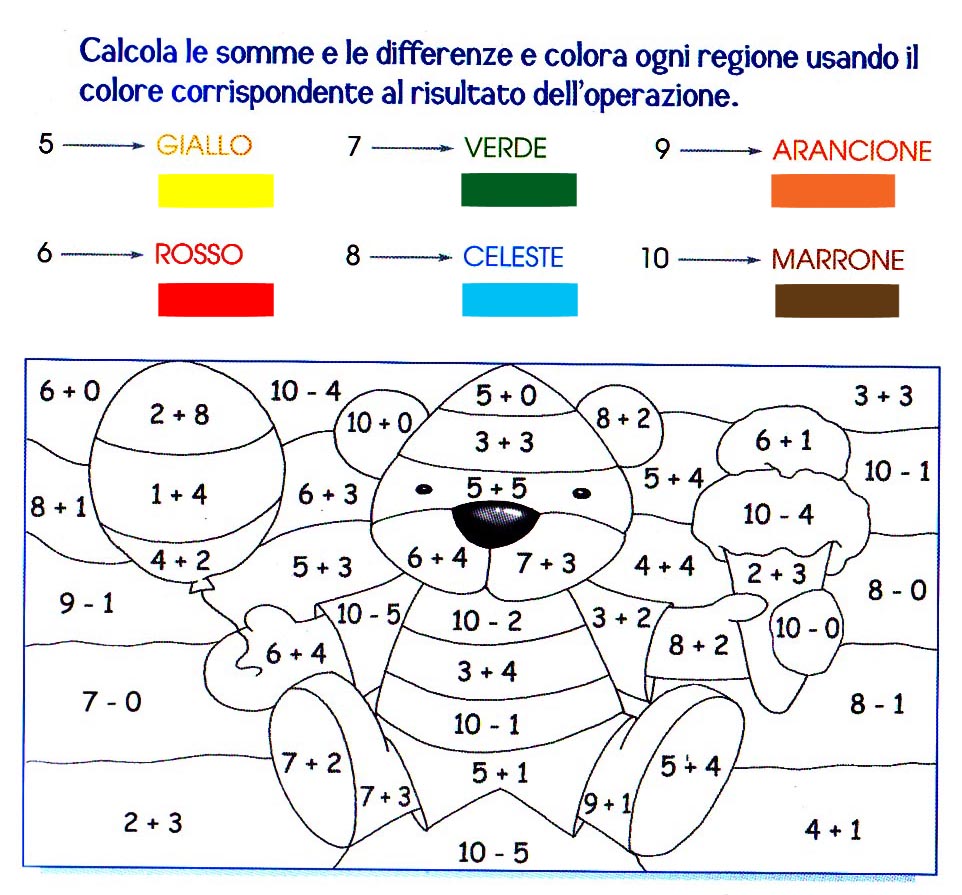                Сабирамо и одузимамоБРАВО!